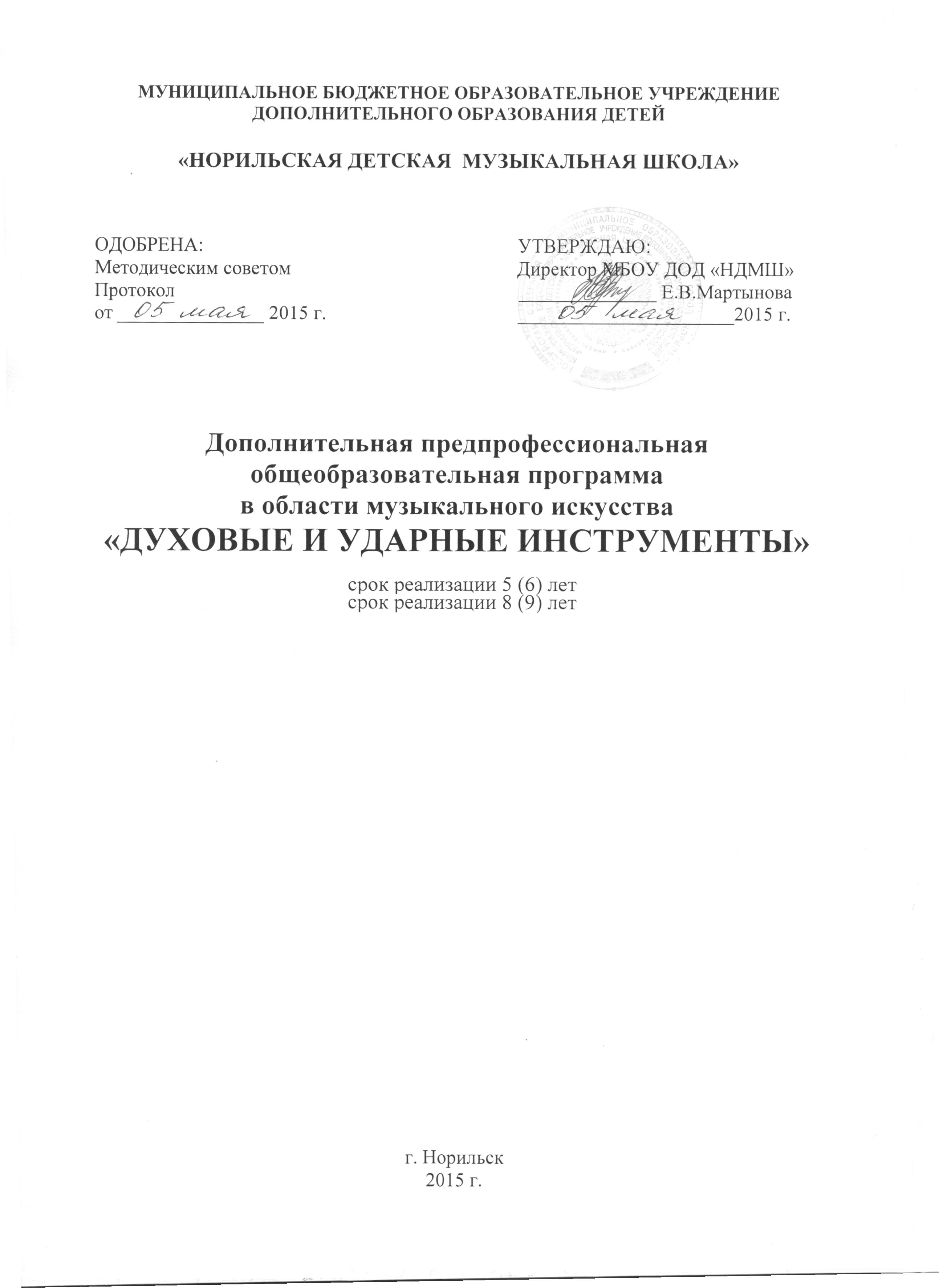 СодержаниеПояснительная записка.Планируемые результаты освоения учащимися дополнительной предпрофессиональной общеобразовательной программы в области музыкального искусства «Духовые и ударные инструменты». Условия реализации дополнительной предпрофессиональной общеобразовательной программы в области музыкального искусства «Духовые и ударные инструменты».Учебные планы.Графики образовательного процесса.Программно-методическое обеспечение  дополнительной предпрофессиональной общеобразовательной программы в области музыкального искусства «Духовые и ударные инструменты». Программа концертно-просветительской деятельности МБОУ ДОД «НДМШ». Программы учебных предметов. 1. Пояснительная записка.Дополнительная предпрофессиональная общеобразовательная программа в области музыкального искусства  «Духовые и ударные инструменты» (далее – программа «Духовые и ударные инструменты»), реализуемая Муниципальным бюджетным образовательным учреждением дополнительного образования детей «Норильская детская музыкальная школа» (далее – МБОУ ДОД «НДМШ»), разработана на основе и с учетом Федеральных государственных требований (далее – ФГТ), утвержденных приказом Министерства культуры Российской Федерации от 12 марта 2012 г. № 163 «Об утверждении федеральных государственных требований к минимуму содержания, структуре и условиям реализации дополнительной предпрофессиональной общеобразовательной программы в области музыкального искусства «Духовые и ударные инструменты» и сроку обучения по этой программе».	Программа «Духовые и ударные инструменты» учитывает возрастные и индивидуальные особенности учащихся и направлена на:- выявление одаренных детей в области музыкального искусства враннем детском возрасте;- создание условий для художественного образования, эстетического воспитания, духовно-нравственного развития детей;- приобретение детьми знаний, умений и навыков игры на духовых инструментах (кларнет, флейта) и ударных инструментах, позволяющих творчески исполнять музыкальные произведения в соответствии с необходимым уровнем музыкальной грамотности;- приобретение детьми умений и навыков сольного, ансамблевого и оркестрового исполнительства;- приобретение детьми опыта творческой деятельности;- овладение детьми духовными и культурными ценностями народовмира;- подготовку одаренных детей к поступлению в образовательные учреждения, реализующие основные профессиональные образовательные программы в области музыкального искусства.	Программа «Духовые и ударные инструменты» ориентирована на:- воспитание и развитие у учащихся личностных качеств, позволяющих уважать и принимать духовные и культурные ценности разных народов;- формирование у учащихся эстетических взглядов, нравственных установок и потребности общения с духовными ценностями;- формирование умения у учащихся самостоятельно воспринимать и оценивать культурные ценности;- воспитание детей в творческой атмосфере, обстановке доброжелательности, эмоционально-нравственной отзывчивости, а также профессиональной требовательности;- формирование у одаренных детей комплекса знаний, умений и навыков, позволяющих в дальнейшем осваивать основные профессиональные образовательные программы в области музыкального искусства;- выработку у учащихся личностных качеств, способствующих освоению в соответствии с программными требованиями учебной информации, приобретению навыков творческой деятельности, умению планировать свою домашнюю работу, осуществлению самостоятельного контроля за своей учебной деятельностью, умению давать объективную оценку своему труду, формированию навыков взаимодействия с преподавателями и учащимися в образовательном процессе, уважительного отношения к иному мнению и художественно-эстетическим взглядам, пониманию причин успеха/неуспеха собственной учебной деятельности, определению наиболее эффективных способов достижения результата.Срок освоения программы «Духовые и ударные инструменты» для детей, поступивших в МБОУ ДОД «НДМШ» в первый класс в возрасте с шести лет шести месяцев до девяти лет, составляет 8 лет. Срок освоения программы «Духовые и ударные инструменты» для детей, поступивших в МБОУ ДОД «НДМШ» в первый класс в возрасте с десяти до двенадцати лет, составляет 5 лет. Срок освоения программы «Духовые и ударные инструменты» для детей, не закончивших освоение образовательной программы основного общего образования или среднего (полного) общего образования и планирующих поступление в образовательные учреждения, реализующие основные профессиональные образовательные программы в области музыкального искусства, может быть увеличен на один год.МБОУ ДОД «НДМШ» имеет право реализовывать программу «Духовые и ударные инструменты» в сокращенные сроки, а также по индивидуальным учебным планам с учетом ФГТ.При приеме на обучение по программе «Духовые и ударные инструменты» МБОУ ДОД «НДМШ» проводит отбор детей с целью выявления их творческих способностей. Отбор детей проводится в форме творческих заданий, позволяющих определить наличие музыкальных способностей - слуха, ритма, памяти. Дополнительно поступающий может исполнить самостоятельно подготовленные музыкальные произведения на духовом или ударном инструменте.Освоение учащимися программы «Духовые и ударные инструменты», разработанной МБОУ ДОД «НДМШ» на основании ФГТ, завершается итоговой аттестацией учащихся, проводимой образовательным учреждением.2. Планируемые результаты освоения учащимися дополнительной предпрофессиональной общеобразовательной программы в области музыкального искусства «Духовые и ударные инструменты».Результатом освоения программы «Духовые и ударные инструменты» является приобретение учащимися следующих знаний, умений и навыков в предметных областях.В области музыкального исполнительства:	- знания художественно-эстетических и технических особенностей, характерных для сольного, ансамблевого и оркестрового исполнительства;	- знания музыкальной терминологии;	- умения грамотно исполнять музыкальные произведения как сольно, так и при игре в ансамбле и  оркестре на духовом или ударном инструменте;	- умения самостоятельно разучивать музыкальные произведения различных жанров и стилей на духовом или ударном инструменте;	- умения самостоятельно преодолевать технические трудности при разучивании несложного музыкального произведения на духовом или ударном инструменте;	- умения создавать художественный образ при исполнении музыкального произведения на духовом или ударном инструменте;	- навыков игры на фортепиано несложных музыкальных произведений различных стилей и жанров;	- навыков импровизации на духовом или ударном инструменте, чтения с листа несложных музыкальных произведений на духовом или ударном инструменте и на фортепиано;	- навыков подбора по слуху;	- первичных навыков в области теоретического анализа исполняемых произведений;	- навыков публичных выступлений сольных, ансамблевых и оркестровых (в составе духового или эстрадно-джазового ансамбля, а также камерного оркестра);В области теории и истории музыки:	- знания музыкальной грамоты;		- знания основных этапов жизненного и творческого пути отечественных и зарубежных композиторов, а также созданных ими музыкальных произведений;		- первичные знания в области строения классических музыкальных форм;		- умения использовать полученные теоретические знания при исполнительстве музыкальных произведений на духовом или ударном инструменте, фортепиано;		- умения осмысливать музыкальные произведения и события путем изложения в письменной форме, в форме ведения бесед, дискуссий;		- навыков восприятия музыкальных произведений различных стилей и жанров, созданных в разные исторические периоды;		- навыков восприятия элементов музыкального языка;		- навыков анализа музыкального произведения;		- навыков записи музыкального текста по слуху;		- навыков вокального исполнения музыкального текста;		- первичных навыков и умений по сочинению музыкального текста.Результатом освоения программы «Духовые и ударные инструменты» с дополнительным годом обучения, является приобретение учащимися следующих дополнительных знаний, умений и навыков в предметных областях. В области музыкального исполнительства:		- знание основного сольного, ансамблевого и  оркестрового репертуара для духовых или ударных инструментов;- знание различных исполнительских интерпретаций музыкальных произведений;		- умения исполнять музыкальные произведения соло, в ансамбле и оркестре на достаточном художественном уровне в соответствии со стилевыми особенностями.В области теории и истории музыки:		- первичные знания основных эстетических и стилевых направлений в области музыкального искусства;		- первичные знания и умения в области элементарной теории музыки (знания основных элементов музыкального языка, принципов строения музыкальной ткани, типов изложения музыкального материала, умения осуществлять построение интервалов и аккордов, группировку длительностей, транспозицию заданного музыкального материала);		- умения осуществлять элементарный анализ нотного текста с объяснением роли выразительных средств в контексте музыкального произведения;		- наличие первичных навыков по анализу музыкальной ткани с точки зрения ладовой системы, особенностей звукоряда (использования диатонических или хроматических ладов, отклонений и др.), фактурного изложения материала (типов фактур);		- навыков сочинения и импровизации музыкального текста;		- навыков восприятия современной музыки.Результатом освоения программы «Духовые и ударные инструменты» по учебным предметам обязательной части является приобретение учащимися следующих знаний, умений и навыков.Специальность:наличие у учащегося интереса к музыкальному искусству, самостоятельному музыкальному исполнительству;сформированный комплекс исполнительских знаний, умений и навыков, позволяющий использовать многообразные возможности струнного инструмента для достижения наиболее убедительной интерпретации авторского текста, самостоятельно накапливать репертуар из музыкальных произведений различных эпох, стилей, направлений, жанров и форм;знание репертуара для духового или ударного инструмента, включающего произведения разных стилей и жанров (полифонические произведения, сонаты, концерты, пьесы, этюды, инструментальные миниатюры) в соответствии с программными требованиями;знание художественно-исполнительских возможностей духового или ударного инструмента;знание профессиональной терминологии;наличие умений по чтению с листа музыкальных произведений;навыки по воспитанию слухового контроля, умению управлять процессом исполнения музыкального произведения;навыки по использованию музыкально-исполнительских средств выразительности, выполнению анализа исполняемых произведений, владению различными видами техники исполнительства, использованию художественно оправданных технических приемов;наличие творческой инициативы, сформированных представлений о методике разучивания музыкальных произведений и приемах работы над исполнительскими трудностями;наличие музыкальной памяти, развитого мелодического, ладогармонического, тембрового слуха;наличие навыков репетиционно-концертной работы в качестве солиста.	Ансамбль:сформированный комплекс умений и навыков в области коллективного творчества - ансамблевого исполнительства, позволяющий демонстрировать в ансамблевой игре единство исполнительских намерений и реализацию исполнительского замысла;знание ансамблевого репертуара (музыкальных произведений, созданных для различных камерно-инструментальных составов) из произведений отечественных и зарубежных композиторов, способствующее формированию способности к коллективному творческому исполнительству,знание основных направлений камерно-ансамблевой музыки - эпохи барокко, в том числе сочинений И.С.Баха, венской классики, романтизма, русской музыки XIX века, отечественной и зарубежной музыки XX века;навыки по решению музыкально-исполнительских задач ансамблевого исполнительства, обусловленные художественным содержанием и особенностями формы, жанра и стиля музыкального произведения.	Фортепиано:знание инструментальных и художественных особенностей и возможностей фортепиано;знание в соответствии с программными требованиями музыкальных произведений, написанных для фортепиано зарубежными и отечественными композиторами;владение основными видами фортепианной техники, использование художественно оправданных технических приемов, позволяющих создавать художественный образ, соответствующий авторскому замыслу.	Хоровой класс:знание начальных основ хорового искусства, вокально-хоровых особенностей хоровых партитур, художественно-исполнительских возможностей хорового коллектива;умение передавать авторский замысел музыкального произведения с помощью органического сочетания слова и музыки;навыки коллективного хорового исполнительского творчества;сформированные практические навыки исполнения авторских, народных хоровых и вокальных ансамблевых произведений отечественной и зарубежной музыки, в том числе хоровых произведений для детей;наличие практических навыков исполнения партий в составе вокального ансамбля и хорового коллектива.Сольфеджио:сформированный комплекс знаний, умений и навыков, отражающий наличие у учащегося развитого музыкального слуха и памяти, чувства ритма, художественного вкуса, знания музыкальных стилей, способствующих творческой самостоятельности, в том числе:знание профессиональной музыкальной терминологии;умение сольфеджировать одноголосные, двухголосные музыкальные примеры, записывать музыкальные построения средней трудности с использованием навыков слухового анализа, слышать и анализировать аккордовые и интервальные цепочки;умение импровизировать на заданные музыкальные темы или ритмические построения;навыки владения элементами музыкального языка (исполнение на инструменте, запись по слуху и т.п.).Слушание музыки:наличие первоначальных знаний о музыке, как виде искусства, ее основных составляющих, в том числе о музыкальных инструментах, исполнительских коллективах (хоровых, оркестровых), основных жанрах;способность проявлять эмоциональное сопереживание в процессе восприятия музыкального произведения;умение проанализировать и рассказать о своем впечатлении от прослушанного музыкального произведения, провести ассоциативные связи с фактами своего жизненного опыта или произведениями других видов искусств.Музыкальная литература (зарубежная, отечественная):первичные знания о роли и значении музыкального искусства в системе культуры, духовно-нравственном развитии человека;знание творческих биографий зарубежных и отечественных композиторов согласно программным требованиям;знание в соответствии с программными требованиями музыкальных произведений зарубежных и отечественных композиторов различных исторических периодов, стилей, жанров и форм от эпохи барокко до современности;умение исполнять на музыкальном инструменте тематический материал пройденных музыкальных произведений;навыки по выполнению теоретического анализа музыкального произведения — формы, стилевых особенностей, жанровых черт, фактурных, метроритмических, ладовых особенностей;знание основных исторических периодов развития зарубежного и отечественного музыкального искусства во взаимосвязи с другими видами искусств (изобразительного, театрального, киноискусства, литературы), основные стилистические направления, жанры;знание особенностей национальных традиций, фольклорных истоков музыки;знание профессиональной музыкальной терминологии;сформированные основы эстетических взглядов, художественного вкуса, пробуждение интереса к музыкальному искусству и музыкальной деятельности;умение в устной и письменной форме излагать свои мысли о творчестве композиторов;умение определять на слух фрагменты того или иного изученного музыкального произведения;навыки по восприятию музыкального произведения, умение выражать его понимание и свое к нему отношение, обнаруживать ассоциативные связи с другими видами искусств. Элементарная теория музыки:знание основных элементов музыкального языка (понятий - звукоряд, лад, интервалы, аккорды, диатоника, хроматика, отклонение, модуляция);первичные знания о строении музыкальной ткани, типах изложения музыкального материала;умение осуществлять элементарный анализ нотного текста с объяснением роли выразительных средств в контексте музыкального произведения;наличие первичных навыков по анализу музыкальной ткани с точки зрения ладовой системы, особенностей звукоряда (использования диатонических или хроматических ладов, отклонений и др.), фактурного изложения материала (типов фактур).Условия реализации дополнительной предпрофессиональной общеобразовательной программы в области музыкального искусства «Духовые и ударные инструменты».Условия  реализации программы «Духовые и ударные инструменты» представляют собой систему требований к учебно-методическим, кадровым, финансовым, материально-техническим и иным условиям реализации программы «Духовые и ударные инструменты» с целью достижения планируемых результатов освоения данной программы.С целью обеспечения высокого качества образования, его доступности, открытости, привлекательности для учащихся, их родителей (законных представителей), духовно-нравственного развития, эстетического воспитания и художественного становления личности МБОУ ДОД «НДМШ» создает комфортную развивающую образовательную среду, обеспечивающую возможность:- выявления и развития одаренных детей в области музыкального искусства;- организации творческой деятельности учащихся путем проведения творческих мероприятий (конкурсов, мастер-классов, концертов, творческих вечеров);- организации посещений учащимися учреждений культуры и организаций (концертных и выставочных залов, театров, музеев);- организации творческой и концертно-просветительской деятельности совместно с детскими школами искусств и образовательными учреждениями среднего профессионального образования, реализующими основныепрофессиональные образовательные программы в области музыкального искусства;- использования в образовательном процессе образовательных технологий, основанных на лучших достижениях отечественного образования в сфере культуры и искусства, а также современного развития музыкального искусства и образования;- эффективной самостоятельной работы учащихся при поддержке педагогических работников и родителей (законных представителей) учащихся;- построения содержания программы «Духовые и ударные инструменты» с учетом индивидуального развития детей, а также особенностей Муниципального образования город Норильск;- эффективного управления МБОУ ДОД «НДМШ».При реализации программы «Духовые и ударные инструменты» со сроком обучения 8 лет продолжительность учебного года с первого по седьмой классы составляет 39 недель, в восьмом классе — 40 недель. Продолжительность учебных занятий в первом классе составляет 32 недели, со второго по восьмой классы 33 недели. При реализации программы «Духовые и ударные инструменты» с дополнительным годом обучения продолжительность учебного года в восьмом классе составляет 39 недель, в девятом классе - 40 недель, продолжительность учебных занятий в девятом классе составляет 33 недели.При реализации программы «Духовые и ударные инструменты» со сроком обучения 5 лет продолжительность учебного года с первого по четвертый классы составляет 39 недель, в пятом классе - 40 недель. Продолжительность учебных занятий с первого по пятый классы составляет 33 недели. При реализации программы «Духовые и ударные инструменты» с дополнительным годом обучения продолжительность учебного года в пятом классе составляет 39 недель, в шестом классе – 40 недель, продолжительность учебных занятий в шестом классе составляет 33 недели. В учебном году предусматриваются каникулы в объеме не менее 4 недель, в первом классе для обучающихся со сроком обучения 8 лет устанавливаются дополнительные недельные каникулы. Летние каникулы устанавливаются в объеме 13 недель, за исключением последнего года обучения. Осенние, зимние, весенние каникулы проводятся в сроки, установленные при реализации основных образовательных программ начального общего и основного общего образования. Изучение учебных предметов учебного плана и проведение консультаций осуществляются в форме индивидуальных занятий, мелкогрупповых занятий (численностью от 4 до 10 человек, по ансамблевым учебным предметам — от 2-х человек), групповых занятий (численностью от 11 человек).Учащиеся, имеющие достаточный уровень знаний, умений и навыков и приступившие к освоению программы «Духовые и ударные инструменты» со второго по седьмой классы включительно, имеют право на освоение программы «Духовые и ударные инструменты» по индивидуальному учебному плану. В выпускные классы (восьмой и девятый) поступление учащихся не предусмотрено.МБОУ ДОД «НДМШ» обеспечивает условия для создания учебного камерного оркестра путем пропорционального формирования контингента учащихся с целью реализации в вариативной части программы «Духовые и ударные инструменты» учебного предмета «Оркестровый класс». Учебный камерный оркестр участвует в творческих мероприятиях и концертно-просветительской деятельности МБОУ ДОД «НДМШ».МБОУ ДОД «НДМШ» обеспечивает изучение учебного предмета «Хоровой класс» на базе учебного хора. Хоровые учебные коллективы могут подразделяться на младший хор, хоры средних и старших классов, сводный хор. Хоровые учебные коллективы участвуют в творческих мероприятиях и концертно-просветительской деятельности МБОУ ДОД «НДМШ».Программа «Духовые и ударные инструменты» обеспечивается учебно-методической документацией по всем учебным предметам.Внеаудиторная (самостоятельная) работа учащихся сопровождается методическим обеспечением и обоснованием времени, затрачиваемого на ее выполнение по каждому учебному предмету.Внеаудиторная работа может быть использована на выполнение домашнего задания учащимися, посещение ими учреждений культуры (концертных залов, театров, музеев), участие учащихся в творческих мероприятиях и концертно-просветительской деятельности МБОУ ДОД «НДМШ».Выполнение учащимся домашнего задания контролируется преподавателем и обеспечивается учебниками, учебно-методическими и нотными изданиями, хрестоматиями, клавирами, конспектами лекций, аудио- и видеоматериалами в соответствии с программными требованиями по каждому учебному предмету.Реализация программы «Духовые и ударные инструменты» обеспечивается консультациями для учащихся, которые проводятся с целью подготовки учащихся к контрольным урокам, зачетам, экзаменам, творческим конкурсам и другим мероприятиям по усмотрению МБОУ ДОД «НДМШ». Консультации могут проводиться рассредоточено или в счет резерва учебного времени в объеме: 196 часов при реализации программы  «Духовые и ударные инструменты» со сроком обучения 8 лет и 234 часа с дополнительным годом обучения; 148 часов при реализации программы «Духовые и ударные инструменты»  со сроком обучения 5 лет и 186 часов с дополнительным годом обучения. Резерв учебного времени устанавливается МБОУ ДОД «НДМШ» из расчета одной недели в учебном году. В случае если консультации проводятся рассредоточено, резерв учебного времени используется на самостоятельную работу учащихся и методическую работу преподавателей. Резерв учебного времени может использоваться также после окончания промежуточной аттестации (экзаменационной) с целью обеспечения самостоятельной работой учащихся на период летних каникул.Оценка качества реализации программы «Духовые и ударные инструменты» включает в себя текущий контроль успеваемости, промежуточную и итоговую аттестацию учащихся.В качестве средств текущего контроля успеваемости МБОУ ДОД «НДМШ» использует контрольные работы, устные опросы, письменные работы, академические концерты, прослушивания, технические зачеты.Текущий контроль успеваемости учащихся проводится в счет аудиторного времени, предусмотренного на учебный предмет.Промежуточная аттестация проводится в форме контрольных уроков, зачетов и экзаменов. Контрольные уроки, зачеты и экзамены могут проходить в виде технических зачетов, академических концертов, исполнения концертных программ, письменных работ и устных опросов. Контрольные уроки и зачеты в рамках промежуточной аттестации проводятся на завершающих полугодие учебных занятиях в счет аудиторного времени, предусмотренного на учебный предмет. Экзамены проводятся за пределами аудиторных учебных занятий.По завершении изучения учебных предметов по итогам промежуточной аттестации учащимся выставляется оценка, которая заносится в свидетельство об окончании МБОУ ДОД «НДМШ».Требования к содержанию итоговой аттестации учащихся определяются МБОУ ДОД «НДМШ» на основании ФГТ.Итоговая аттестация проводится в форме выпускных экзаменов:- специальность;- сольфеджио;- музыкальная литература.По итогам выпускного экзамена выставляется оценка «отлично», «хорошо», «удовлетворительно», «неудовлетворительно». Временной интервал между выпускными экзаменами составляет не менее трех календарных дней.При прохождении итоговой аттестации выпускник должен продемонстрировать знания, умения и навыки в соответствии с программными требованиями, в том числе:знание творческих биографий зарубежных и отечественных композиторов, музыкальных произведений, основных исторических периодов развития музыкального искусства во взаимосвязи с другими видами искусств;знание профессиональной терминологии, репертуара для духовых или ударных инструментов, ансамблевого и оркестрового репертуара;достаточный технический уровень владения духовыми или ударными  инструментами для воссоздания художественного образа и стиля исполняемых произведений разных форм и жанров зарубежных и отечественных композиторов;умение определять на слух, записывать, воспроизводить голосом аккордовые, интервальные и мелодические построения;наличие кругозора в области музыкального искусства и культуры.Реализация программы «Духовые и ударные инструменты»  обеспечивается доступом каждого учащегося к библиотечным фондам и фондам фонотеки, аудио- и видеозаписей, формируемым по полному перечню учебных предметов учебного плана. Библиотечный фонд МБОУ ДОД «НДМШ»  укомплектован печатными и электронными изданиями основной и дополнительной учебной и учебнометодической литературы по всем учебным предметам, а также изданиями музыкальных произведений, специальными хрестоматийными изданиями, партитурами, клавирами оперных, хоровых и оркестровых произведений в объеме, соответствующем требованиям программы «Духовые и ударные инструменты». Основной учебной литературой по учебным предметам предметной области «Теория и история музыки» обеспечивается каждый учащийся.Реализация программы «Духовые и ударные инструменты»  обеспечивается педагогическими работниками, имеющими среднее профессиональное или высшее профессиональное образование, соответствующее профилю преподаваемого учебного предмета. Доля преподавателей, имеющих высшее профессиональное образование, составляет не менее 25 процентов в общем числе преподавателей, обеспечивающих образовательный процесс по программе «Духовые и ударные инструменты»Учебный год для педагогических работников составляет 40,7 недель, из которых 32-33 недели - реализация аудиторных занятий, 2-3 недели - проведение консультаций и экзаменов, в остальное время деятельность педагогических работников направлена на методическую, творческую, концертно-просветительскую работу, а также освоение дополнительных профессиональных образовательных программ. Педагогические работники МБОУ ДОД «НДМШ» проходят не реже чем один раз в пять лет профессиональную переподготовку или повышение квалификации. Педагогические работники МБОУ ДОД «НДМШ» осуществляют творческую и методическую работу.МБОУ ДОД «НДМШ» создает условия для взаимодействия с другими образовательными учреждениями, реализующими образовательные программы в области музыкального искусства, в том числе и профессиональные, с целью обеспечения возможности восполнения недостающих кадровых ресурсов, ведения постоянной методической работы, получения консультаций по вопросам реализации программы «Духовые и ударные инструменты», использования передовых педагогических технологий.Финансовые условия реализации программы «Духовые и ударные инструменты» обеспечивают МБОУ ДОД «НДМШ» исполнение ФГТ.При реализации программы «Духовые и ударные инструменты» планируется работа концертмейстеров с учетом сложившихся традиций и методической целесообразности:- по учебному предмету «Специальность» от 60 до 100 процентов аудиторного учебного времени;- по учебному предмету «Хоровой класс» и консультациям по данному учебному предмету не менее 80 процентов от аудиторного учебного времени;- по учебному предмету «Ансамбль» от 60 до 100 процентов аудиторного учебного времени;- при введении в вариативную часть учебного предмета «Оркестровый класс» и консультаций по данному учебному предмету - не менее 80 процентов от аудиторного учебного времени.Материально-технические условия реализации программы «Духовые и ударные инструменты»  обеспечивают возможность достижения учащимися результатов, установленных ФГТ.Материально-техническая база МБОУ ДОД «НДМШ» соответствует санитарным и противопожарным нормам, нормам охраны труда. МБОУ ДОД «НДМШ» соблюдает своевременные сроки текущего и капитального ремонта учебных помещений.Для реализации программы «Духовые и ударные инструменты»  минимально необходимый перечень учебных аудиторий, специализированных кабинетов и материально-технического обеспечения включает в себя:- концертный зал с концертным роялем, пультами и звукотехническим оборудованием;помещение для работы со специализированными материалами (библиотеку);- учебные аудитории для групповых, мелкогрупповых и индивидуальных занятий,- учебную аудиторию для занятий по учебному предмету «Хоровой класс».Учебные аудитории, предназначенные для изучения учебного предмета «Специальность» и «Фортепиано», оснащены пианино.Учебные аудитории для занятий по учебному предмету «Фортепиано» имеют площадь не менее 6 кв.м., для занятий по учебным предметам «Специальность» не менее 9 кв.м., «Ансамбль» - не менее 12 кв.м., «Оркестровый класс» -  концертный зал.Учебные аудитории, предназначенные для изучения учебных предметов «Слушание музыки», «Сольфеджио», «Музыкальная литература (зарубежная, отечественная)», «Элементарная теория музыки», оснащены фортепиано, звукотехническим оборудованием, учебной мебелью (досками, столами, стульями, стеллажами, шкафами) и оформлены наглядными пособиями.МБОУ ДОД «НДМШ» имеет комплект духовых и ударных инструментов, в том числе для детей разного возраста.Учебные аудитории имеют звукоизоляцию.В МБОУ ДОД «НДМШ» созданы условия для содержания, своевременного обслуживания и ремонта музыкальных инструментов. 4. Учебные планы.УЧЕБНЫЙ ПЛАНпо дополнительной предпрофессиональной общеобразовательной программе МБОУ ДОД «Норильская детская музыкальная школа» в области музыкального искусства «Духовые и ударные инструменты»Утверждаю Директор МБОУ ДОД «НДМШ»Е.В.Мартынова                                 (подпись)"____" _______________ 20         г.МПСрок обучения – 5 летВ общей трудоемкости на выбор ДШИ предлагается минимальное и максимальное количество часов (без учета и с учетом вариативной части). При формировании учебного плана обязательная часть в отношении количества часов, сроков реализации учебных предметов и количества часов консультаций остается неизменной, вариативная часть разрабатывается ДШИ самостоятельно. Объем времени вариативной части, предусматриваемый ДШИ на занятия обучающихся с присутствием преподавателя, может составлять до 60 процентов от объема времени предметных областей обязательной части, предусмотренного на аудиторные занятия. Объем времени на самостоятельную работу по учебным предметам вариативной части необходимо планировать до 100% от объема времени аудиторных занятий. При формировании ДШИ вариативной части, а также при введении в данный раздел индивидуальных занятий необходимо учитывать исторические, национальные и региональные традиции подготовки кадров в области музыкального искусства, а также имеющиеся финансовые ресурсы, предусмотренные на оплату труда педагогических работников. В колонках 8 и 9 цифрой указываются учебные полугодия за весь период обучения, в которых проводится промежуточная аттестация обучающихся. Номера учебных полугодий обозначают полный цикл обучения – 10 полугодий за 5 лет. При выставлении между цифрами «-» необходимо считать и четные и нечетные учебные полугодия (например «6-10» –с 6-го по 10-й).  Форму проведения промежуточной аттестации в виде зачетов и контрольных уроков (колонка 8) по учебным полугодиям, а также время их проведения в течение учебного полугодия ДШИ устанавливает самостоятельно в счет аудиторного времени, предусмотренного на учебный предмет. В случае окончания изучения учебного предмета формой промежуточной аттестации в виде контрольного урока обучающимся выставляется оценка, которая заносится в свидетельство об окончании ДШИ. По усмотрению ДШИ оценки по учебным предметам могут выставляться и по окончании учебной четверти.По предмету «Специальность» в рамках промежуточной аттестации обязательно должны проводиться технические зачеты, зачеты или контрольные уроки по самостоятельному изучению обучающимся музыкального произведения и чтению с листа. Часы для концертмейстера предусматриваются по учебному предмету «Специальность» в объеме от 60 до 100% аудиторного времени.Аудиторные часы для концертмейстера предусматриваются: по учебному предмету «Хоровой класс» и консультациям по «Сводному хору» не менее 80% от аудиторного времени; по учебному предмету «Оркестровый класс» и консультациям «Оркестр» – до 100% аудиторного времени; по учебному предмету и консультациям «Ансамбль» – от 60% до 100% аудиторного времени в случае отсутствия обучающихся по другим ОП в области музыкального искусства.В данном примерном учебном плане ДШИ предложен перечень учебных предметов вариативной части и возможность их реализации. ДШИ может: воспользоваться предложенным вариантом, выбрать другие учебные предметы из предложенного перечня или самостоятельно определить наименования учебных предметов и их распределение по учебным полугодиям. В любом из выбранных вариантов каждый учебный предмет вариативной части должен заканчиваться установленной ДШИ той или иной формой контроля (контрольным уроком, зачетом или экзаменом). Вариативную часть можно использовать и на учебные предметы, предусматривающие получение обучающимися знаний, умений и навыков в области эстрадно-джазового искусства. Знаком «х» обозначена возможность реализации предлагаемых учебных предметов в той или иной форме занятий.Объем максимальной нагрузки обучающихся не должен превышать 26 часов в неделю, аудиторной нагрузки – 14 часов в неделю. Консультации проводятся с целью подготовки обучающихся к контрольным урокам, зачетам, экзаменам, творческим конкурсам и другим мероприятиям по усмотрению учебного заведения. Консультации могут проводиться рассредоточено или в счет резерва учебного времени. В случае, если консультации проводятся рассредоточено, резерв учебного времени используется на самостоятельную работу обучающихся и методическую работу преподавателей. Резерв учебного времени можно использовать как перед промежуточной (экзаменационной) аттестацией, так и после ее окончания с целью обеспечения самостоятельной работой обучающихся на период летних каникул.Примечание к учебному плануПри реализации ОП устанавливаются следующие виды учебных занятий и численность обучающихся: групповые занятия – от 11 человек; мелкогрупповые занятия – от 4 до 10 человек (по ансамблевым учебным предметам – от 2-х человек); индивидуальные занятия.При реализации учебного предмета «Хоровой класс» могут одновременно заниматься обучающиеся по другим ОП в области музыкального искусства.Предмет «Хоровой класс» может проводиться следующим образом: хор из обучающихся первого класса; хор из обучающихся 2–5-го классов. В зависимости от количества обучающихся возможно перераспределение хоровых групп. При наличии аудиторного фонда с целью художественно-эстетического развития обучающихся рекомендуется реализовывать учебный предмет «Хоровой класс» на протяжении всего периода обучения. В случае отсутствия реализации данного учебного предмета после первого класса, часы, предусмотренные на консультации «Сводный хор», используются по усмотрению ДШИ на консультации по другим предметам.Учебный предмет «Оркестровый класс» предполагает занятия духового или эстрадно-джазового оркестра, а также, при наличии, симфонического оркестра. В случае необходимости учебные коллективы могут доукомплектовываться приглашенными артистами (в качестве концертмейстеров), но не более чем на 25% от необходимого состава учебного коллектива. В случае отсутствия реализации данного учебного предмета, часы, предусмотренные на консультации «Оркестр», используются по усмотрению ДШИ на консультации по другим учебным предметам.Объем самостоятельной работы обучающихся в неделю по учебным предметам обязательной и вариативной частей в среднем за весь период обучения определяется с учетом минимальных затрат на подготовку домашнего задания, параллельного освоения детьми программ основного общего образования и планируется следующим образом:«Специальность» – 1-3 классы – по 3 часа; 4-5 классы – по 4 часа в неделю; «Ансамбль» – 1 час в неделю; «Оркестровый класс» – 1 час в неделю; «Фортепиано» – 2 часа в неделю; «Хоровой класс» – 0,5 часа в неделю; «Сольфеджио» – 1 час в неделю; «Музыкальная литература (зарубежная, отечественная)» – 1 час в неделю. УЧЕБНЫЙ ПЛАНна дополнительный год обучения (6 класс)  по предпрофессиональной общеобразовательной программе МБОУ ДОД «Норильская детская музыкальная школа» в области музыкального искусства «Духовые и ударные инструменты»Утверждаю Директор МБОУ ДОД «НДМШ»Е.В.Мартынова                              (подпись)"____" _______________ 20         г.МП В общей трудоемкости ОП на выбор ДШИ предлагается минимальное и максимальное количество часов (без учета и с учетом вариативной части). При формировании учебного плана обязательная часть в отношении количества часов, сроков реализации учебных предметов и количества часов консультаций остается неизменной, вариативная часть разрабатывается ДШИ самостоятельно. Объем времени вариативной части, предусматриваемый ДШИ на занятия обучающихся с присутствием преподавателя, может составлять до 60 процентов от объема времени предметных областей обязательной части, предусмотренного на аудиторные занятия. Объем времени на самостоятельную работу по учебным предметам вариативной части необходимо планировать до 100% от объема времени аудиторных занятий. При формировании ДШИ вариативной части, а также при введении в данный раздел индивидуальных занятий необходимо учитывать исторические, национальные и региональные традиции подготовки кадров в области музыкального искусства, а также имеющиеся финансовые ресурсы, предусмотренные на оплату труда педагогических работников. По учебному предмету «Специальность» часы для концертмейстера предусматриваются в объеме от 60 до 100% аудиторного времени.К реализации учебного предмета «Ансамбль» могут привлекаться как обучающиеся по ОП «Фортепиано», «Духовые и ударные инструменты», «Струнные инструменты», так и педагогические работники ДШИ (преподаватели, концертмейстеры). В случае привлечения к реализации данного учебного предмета работников ДШИ планируются концертмейстерские часы в объеме от 60% до 100% аудиторного времени (при отсутствии обучающихся по другим ОП в области музыкального искусства).В данном примерном учебном плане ДШИ предложены два учебных предмета вариативной части и возможность их реализации. ДШИ может: воспользоваться предложенным вариантом, выбрать другие учебные предметы из предложенного перечня (В.03.–В.08.) или самостоятельно определить наименования учебных предметов и их распределение по учебным полугодиям. В любом из выбранных вариантов каждый учебный предмет вариативной части должен заканчиваться установленной ДШИ формой контроля (контрольным уроком, зачетом или экзаменом). Вариативную часть можно использовать и на учебные предметы, предусматривающие получение обучающимися знаний, умений и навыков в области эстрадно-джазового искусства. Знаком «х» обозначена возможность реализации предлагаемых учебных предметов в той или иной форме занятий.При наличии аудиторного фонда с целью художественно-эстетического развития обучающихся рекомендуется реализовывать предмет «Хоровой класс» на протяжении всего периода обучения. В случае реализации учебного предмета ««Хоровой класс» и консультаций по «Сводному хору» для концертмейстера предусматриваются часы в объеме не менее 80% от аудиторного времени. При реализации предмета «Хоровой класс» могут одновременно заниматься обучающиеся по другим ОП в области музыкального искусства аналогичных классов. В случае отсутствия реализации данного учебного предмета, часы, предусмотренные на консультации «Сводный хор», используются по усмотрению ДШИ на консультации по другим учебным предметам.Учебный предмет «Оркестровый класс» предполагает занятия духового или эстрадно-джазового оркестра, а также, при наличии, симфонического оркестра. В случае необходимости учебные коллективы могут доукомплектовываться приглашенными артистами (в качестве концертмейстеров), но не более чем на 25% от необходимого состава учебного коллектива. По учебному предмету «Оркестровый класс» и консультациям «Оркестр» планируются концертмейстерские часы в объеме от 60 до 100% аудиторного времени. В случае отсутствия реализации данного учебного предмета, часы, предусмотренные на консультации «Оркестр», используются на усмотрение ДШИ на консультации по другим учебным предметам. Объем максимальной нагрузки обучающихся не должен превышать 26 часов в неделю, аудиторной – 14 часов в неделю. Консультации проводятся с целью подготовки обучающихся к контрольным урокам, зачетам, экзаменам, творческим конкурсам и другим мероприятиям по усмотрению учебного заведения. Консультации – это обязательный раздел структуры ОП. Они могут проводиться рассредоточено или в счет резерва учебного времени. В случае если консультации проводятся рассредоточено, резерв учебного времени используется на самостоятельную работу обучающихся и методическую работу преподавателей. По учебным предметам, выносимым на итоговую аттестацию, проводить консультации рекомендуется в счет резерва учебного времени.  Примечание к учебному плануОбъем самостоятельной работы обучающихся в неделю по учебным предметам обязательной и вариативной частей в среднем за весь период обучения определяется с учетом минимальных затрат на подготовку домашнего задания, параллельного освоения детьми программы основного общего образования. По учебным предметам обязательной части объем самостоятельной работы обучающихся планируется следующим образом:«Специальность» – 4 часа в неделю; «Ансамбль» – 1 час в неделю; «Сольфеджио» – 1 час в неделю; «Музыкальная литература (зарубежная, отечественная)» – 1 час в неделю; «Оркестровый класс» – 1 час в неделю; «Хоровой класс» – 0,5 часа в неделю.УЧЕБНЫЙ ПЛАНпо дополнительной предпрофессиональной общеобразовательной программе МБОУ ДОД «Норильская детская музыкальная школа» в области музыкального искусства «Духовые и ударные инструменты»Утверждаю Директор МБОУ ДОД «НДМШ»Е.В.Мартынова                                 (подпись)"____" _______________ 20         г.Срок обучения – 8 летВ общей трудоемкости ОП на выбор ДШИ предлагается минимальное и максимальное количество часов (без учета и с учетом вариативной части). При формировании учебного плана обязательная часть в отношении количества часов, сроков реализации учебных предметов и количества часов консультаций остается неизменной, вариативная часть разрабатывается ДШИ самостоятельно. Объем времени вариативной части, предусматриваемый ДШИ на занятия обучающихся с присутствием преподавателя, может составлять до 60 процентов от объема времени предметных областей обязательной части, предусмотренного на аудиторные занятия. Объем времени на самостоятельную работу по учебным предметам вариативной части необходимо планировать до 100% от объема времени аудиторных занятий вариативной части, поскольку ряд учебных предметов вариативной части не требуют затрат на самостоятельную работу (например, «Ритмика»). При формировании ДШИ вариативной части, а также при введении в данный раздел индивидуальных занятий необходимо учитывать исторические, национальные и региональные традиции подготовки кадров в области музыкального искусства, а также имеющиеся финансовые ресурсы, предусмотренные на оплату труда педагогических работников. В колонках 8 и 9 цифрой указываются учебные полугодия за весь период обучения, в которых проводится промежуточная аттестация обучающихся. Номера учебных полугодий обозначают полный цикл обучения – 16 полугодий за 8 лет. При выставлении многоточия после цифр необходимо считать «и так далее» (например «1,3,5… 15» имеются в виду все нечетные учебные полугодия, включая 15-й; «9–12» – и четные, и нечетные учебные полугодия с 9-го по 12-й).  Форму проведения промежуточной аттестации в виде зачетов и контрольных уроков (колонка 8) по учебным полугодиям, а также время их проведения в течение учебного полугодия ДШИ устанавливает самостоятельно в счет аудиторного времени, предусмотренного на учебный предмет. В случае окончания изучения учебного предмета формой промежуточной аттестации в виде контрольного урока обучающимся выставляется оценка, которая заносится в свидетельство об окончании ДШИ. По усмотрению ДШИ оценки по учебным предметам могут выставляться и по окончании учебной четверти.По учебному предмету «Специальность» в рамках промежуточной аттестации обязательно должны проводиться технические зачеты, зачеты или контрольные уроки по самостоятельному изучению обучающимся музыкального произведения и чтению с листа. Часы для концертмейстера предусматриваются по предмету «Специальность» в объеме от 60 до 100% аудиторного времени.Аудиторные часы для концертмейстера предусматриваются: по учебному предмету «Хоровой класс» и консультациям по «Сводному хору» не менее 80% от аудиторного времени; по учебному предмету «Ритмика» – до 100% аудиторного времени; по учебному предмету «Оркестровый класс» и консультациям «Оркестр» – до 100% аудиторного времени; по учебному предмету и консультациям «Ансамбль» – от 60% до 100% аудиторного времени в случае отсутствия обучающихся по другим ОП в области музыкального искусства.В данном примерном учебном плане ДШИ предложен перечень учебных предметов вариативной части и возможность их реализации. ДШИ может: воспользоваться предложенным вариантом, выбрать другие учебные предметы из предложенного перечня (В.07.–В.12.) или самостоятельно определить наименования учебных предметов и их распределение по учебным полугодиям. В любом из выбранных вариантов каждый предмет вариативной части должен заканчиваться установленной ДШИ формой контроля (контрольным уроком, зачетом или экзаменом). Вариативную часть можно использовать и на учебные предметы, предусматривающие получение обучающимися знаний, умений и навыков в области эстрадно-джазового искусства. Знаком «х» обозначена возможность реализации предлагаемых учебных предметов в той или иной форме занятий.Объем максимальной нагрузки обучающихся не должен превышать 26 часов в неделю, аудиторной – 14 часов. Консультации проводятся с целью подготовки обучающихся к контрольным урокам, зачетам, экзаменам, творческим конкурсам и другим мероприятиям по усмотрению учебного заведения. Консультации могут проводиться рассредоточено или в счет резерва учебного времени. В случае, если консультации проводятся рассредоточено, резерв учебного времени используется на самостоятельную работу обучающихся и методическую работу преподавателей. Резерв учебного времени можно использовать как перед промежуточной (экзаменационной) аттестацией, так и после ее окончания с целью обеспечения самостоятельной работой обучающихся на период летних каникул.Примечание к учебному плануПри реализации ОП устанавливаются следующие виды учебных занятий и численность обучающихся: групповые занятия – от 11 человек; мелкогрупповые занятия – от 4 до 10 человек (по ансамблевым дисциплинам – от 2-х человек); индивидуальные занятия.При реализации учебного предмета «Хоровой класс» могут одновременно заниматься обучающиеся по другим ОП в области музыкального искусства.Учебный предмет «Хоровой класс» может проводиться следующим образом: хор из обучающихся первого класса; хор из обучающихся 2-4-го классов, хор из обучающихся 5-8 классов. В зависимости от количества обучающихся возможно перераспределение хоровых групп. При наличии аудиторного фонда с целью художественно-эстетического развития обучающихся рекомендуется реализовывать учебный предмет «Хоровой класс» на протяжении всего периода обучения. В случае отсутствия реализации данного предмета после третьего класса, часы, предусмотренные на консультации «Сводный хор», используются по усмотрению ДШИ на консультации по другим учебным предметам.Учебный предмет «Оркестровый класс» предполагает занятия духового или эстрадно-джазового оркестра, а также, при наличии, симфонического оркестра. В случае необходимости учебные коллективы могут доукомплектовываться приглашенными артистами (в качестве концертмейстеров), но не более чем на 25% от необходимого состава учебного коллектива. В случае отсутствия реализации данного учебного предмета, часы, предусмотренные на консультации «Оркестр», используются по усмотрению ДШИ на консультации по другим учебным предметам.Объем самостоятельной работы обучающихся в неделю по учебным предметам обязательной и вариативной частей в среднем за весь период обучения определяется с учетом минимальных затрат на подготовку домашнего задания, параллельного освоения детьми программ начального и основного общего образования. По учебным предметам обязательной части, а также ряду учебных предметов вариативной части объем самостоятельной нагрузки обучающихся планируется следующим образом:«Специальность» – 1-3 классы – по 2 часа в неделю; 4-6 классы – по 3 часа в неделю; 7-8 классы – по 4 часа в неделю; «Ансамбль» – 1 час в неделю; «Оркестровый класс» – 1 час в неделю; «Фортепиано» – 2 часа в неделю; «Хоровой класс» – 0,5 часа в неделю; «Сольфеджио» – 1 час в неделю; «Слушание музыки» – 0,5 часа в неделю; «Музыкальная литература (зарубежная, отечественная)» – 1 час в неделю.УЧЕБНЫЙ ПЛАНна дополнительный год обучения (9 класс)  по предпрофессиональной общеобразовательной программе МБОУ ДОД «Норильская детская музыкальная школа» в области музыкального искусства «Духовые и ударные инструменты»Утверждаю Директор МБОУ ДОД «НДМШ»Е.В.Мартынова                              (подпись)"____" _______________ 20         г.МП В общей трудоемкости ОП на выбор ДШИ предлагается минимальное и максимальное количество часов (без учета и с учетом вариативной части). При формировании учебного плана обязательная часть в отношении количества часов, сроков реализации учебных предметов и количества часов консультаций остается неизменной, вариативная часть разрабатывается ДШИ самостоятельно. Объем времени вариативной части, предусматриваемый ДШИ на занятия обучающихся с присутствием преподавателя, может составлять до 60 процентов от объема времени предметных областей обязательной части, предусмотренного на аудиторные занятия. Объем времени на самостоятельную работу по учебным предметам вариативной части необходимо планировать до 100% от объема времени аудиторных занятий. При формировании ДШИ вариативной части, а также при введении в данный раздел индивидуальных занятий необходимо учитывать исторические, национальные и региональные традиции подготовки кадров в области музыкального искусства, а также имеющиеся финансовые ресурсы, предусмотренные на оплату труда педагогических работников. По учебному предмету «Специальность» часы для концертмейстера предусматриваются в объеме от 60 до 100% аудиторного времени. К реализации учебного предмета «Ансамбль» могут привлекаться как обучающиеся по ОП «Фортепиано», «Духовые и ударные инструменты», «Струнные инструменты», так и педагогические работники ДШИ (преподаватели, концертмейстеры). В случае привлечения к реализации учебного предмета работников ДШИ (при отсутствии обучающихся по другим ОП в области музыкального искусства) по данному учебному предмету и консультациям планируются концертмейстерские часы в объеме от 60% до 100% аудиторного времени.В данном примерном учебном плане ДШИ предложены два учебных предмета вариативной части и возможность их реализации. ДШИ может: воспользоваться предложенным вариантом, выбрать другие учебные предметы из предложенного перечня (В.03.–В.08.) или самостоятельно определить наименования учебных предметов и их распределение по учебным полугодиям. В любом из выбранных вариантов каждый учебный предмет вариативной части должен заканчиваться установленной ДШИ формой контроля (контрольным уроком, зачетом или экзаменом). Вариативную часть можно использовать и на учебные предметы, предусматривающие получение обучающимися знаний, умений и навыков в области эстрадно-джазового искусства. Знаком «х» обозначена возможность реализации предлагаемых учебных предметов в той или иной форме  занятий.При наличии аудиторного фонда с целью художественно-эстетического развития обучающихся рекомендуется реализовывать предмет «Хоровой класс» на протяжении всего периода обучения. В случае реализации учебного предмета «Хоровой класс» и консультаций по «Сводному хору» для концертмейстера предусматриваются часы в объеме не менее 80% от аудиторного времени. При реализации учебного предмета «Хоровой класс» могут одновременно заниматься обучающиеся по другим ОП в области музыкального искусства аналогичных классов. В случае отсутствия реализации данного учебного предмета, часы, предусмотренные на консультации «Сводный хор», используются по усмотрению ДШИ на консультации по другим учебным предметам.Учебный предмет «Оркестровый класс» предполагает занятия духового или эстрадно-джазового оркестра, а также, при наличии, симфонического оркестра. В случае необходимости учебные коллективы могут доукомплектовываться приглашенными артистами (в качестве концертмейстеров), но не более чем на 25% от состава учебного коллектива. По учебному предмету «Оркестровый класс» и консультациям «Оркестр» планируются концертмейстерские часы в объеме от 60 до 100% аудиторного времени. В случае отсутствия реализации данного учебного предмета, часы, предусмотренные на консультации «Оркестр», используются по усмотрению ДШИ на консультации по другим учебным предметам. Объем максимальной нагрузки обучающихся не должен превышать 26 часов в неделю, аудиторной – 14 часов в неделю. Консультации проводятся с целью подготовки обучающихся к контрольным урокам, зачетам, экзаменам, творческим конкурсам и другим мероприятиям по усмотрению ДШИ. Консультации – это обязательный раздел структуры ОП. Они могут проводиться рассредоточено или в счет резерва учебного времени. В случае если консультации проводятся рассредоточено, резерв учебного времени используется на самостоятельную работу обучающихся и методическую работу преподавателей. По учебным предметам, выносимым на итоговую аттестацию, проводить консультации рекомендуется в счет резерва учебного времени.  Примечание к учебному плануОбъем самостоятельной работы обучающихся в неделю по учебным предметам обязательной и вариативной частей в среднем за весь период обучения определяется с учетом минимальных затрат на подготовку домашнего задания, параллельного освоения детьми программы основного общего образования. По учебным предметам обязательной части, а также ряду учебных предметов вариативной части объем самостоятельной нагрузки обучающихся планируется следующим образом:«Специальность» – 4 часа в неделю; «Ансамбль» – 1 час в неделю; «Сольфеджио» – 1 час в неделю; «Музыкальная литература (зарубежная, отечественная)» – 1 час в неделю; «Элементарная теория музыки» – 1 час в неделю; «Оркестровый класс» – 1 час в неделю; «Хоровой класс» – 0,5 часа в неделю.5. Графики образовательного процесса6. Программно-методическое обеспечение  дополнительной предпрофессиональной общеобразовательной программы в области музыкального искусства «Духовые и ударные инструменты».7. Программа концертно-просветительской деятельности МБОУ ДОД «НДМШ».МБОУ ДОД «НДМШ» является центром культурной, просветительской и воспитательной жизни микрорайона. Педагогическим коллективом постоянно ведется работа над созданием культурного пространства через воспитание грамотного и активного потребителя, направленная на:- повышение роли концертно-просветительской деятельности как равноценной составляющей всей деятельности школы;- совершенствование форм концертно-просветительской деятельности на территории микрорайона;- вовлечение всех слоев населения в сферу концертно-просветительских мероприятий;- создание культурообразующей среды, способной влиять на состояние социума и на повышение имиджа МБОУ ДОД «НДМШ».Ежегодно преподаватели и учащиеся МБОУ ДОД «НДМШ» принимают участие более чем в 80-ти городских концертно-просветительских мероприятиях, в том числе 20-30 из них проходят на сцене концертного зала МБОУ ДОД «НДМШ». Учащиеся, осваивающие программу «Духовые и ударные инструменты», в течение учебного года  принимают участие в следующих концертно-просветительских мероприятиях:   Программы учебных предметовВ соответствии с учебным планом дополнительной предпрофессиональной образовательной программы в области музыкального искусства «Духовые и ударные инструменты» предусматривается реализация в учебном процессе программ следующих учебных предметов:ПО.01. Музыкальное исполнительствоПрограммы учебных предметов:УП.01. Специальность (флейта)УП.01. Специальность (кларнет)УП.01. Специальность (труба)УП.01. Специальность (ударные инструменты)УП.02. Ансамбль (духовые инструменты)УП.02. Ансамбль (ударные инструменты)УП.03. ФортепианоУП.04. Хоровой классПО.02. Теория и история музыкиУП.01. СольфеджиоУП.02. Слушание музыкиУП.03. Музыкальная литератураУП.03. Элементарная теория музыкиИндекспредметных областей, разделов и учебных предметовНаименование частей, предметных областей, разделов и учебных предметов Максимальная учебная нагрузкаСамост.работаАудиторные занятия(в часах)Аудиторные занятия(в часах)Аудиторные занятия(в часах)Промежуточная аттестация(по полугодиям)2)Промежуточная аттестация(по полугодиям)2)Распределение по годам обученияРаспределение по годам обученияРаспределение по годам обученияРаспределение по годам обученияРаспределение по годам обученияИндекспредметных областей, разделов и учебных предметовНаименование частей, предметных областей, разделов и учебных предметов  Трудоемкость в часах Трудоемкость в часахГрупповые занятияМелкогрупповые занятияИндивидуальные занятияЗачеты, контрольные уроки Экзамены 1-й класс 2-й  класс3-й класс 4-й класс5-й класс1234567891011121314Структура и объем ОП2451-2847,11303,5-1435,51147,5-1411,51147,5-1411,51147,5-1411,5Количество недель аудиторных занятийКоличество недель аудиторных занятийКоличество недель аудиторных занятийКоличество недель аудиторных занятийКоличество недель аудиторных занятийСтруктура и объем ОП2451-2847,11303,5-1435,51147,5-1411,51147,5-1411,51147,5-1411,53333333333Обязательная часть24511303,51147,51147,51147,5Недельная нагрузка в часахНедельная нагрузка в часахНедельная нагрузка в часахНедельная нагрузка в часахНедельная нагрузка в часахПО.01.Музыкальное исполнительство1584973,5610,5610,5610,5ПО.01.УП.01Специальность 3)9245613631,3,5,72,4,6,8222,52,5ПО.01.УП.02Ансамбль4)2641321324,6,8111ПО.01.УП.03Фортепиано346,526482,54,6,8,101ПО.01.УП.04Хоровой класс4)49,516,53321ПО.02.Теория и история музыки759330429429429ПО.02.УП.01Сольфеджио412,5165247,52,4,8,961,51,51,51,51,5ПО.02.УП.02Музыкальная литература (зарубежная, отечественная)346,5165181,57,9811111,5Аудиторная нагрузка по двум предметным областям:Аудиторная нагрузка по двум предметным областям:1039,51039,51039,5,5666,57,5Максимальная нагрузка по двум предметным областям:Максимальная нагрузка по двум предметным областям:23431303,51039,51039,51039,511141415,516,5Количество контрольных уроков, зачетов, экзаменов по двум предметным областям:Количество контрольных уроков, зачетов, экзаменов по двум предметным областям:186В.00.Вариативная часть5)396132264264264В.02.УП.02Оркестровый класс4)396132 2644-102Всего аудиторная нагрузка с учетом вариативной части:Всего аудиторная нагрузка с учетом вариативной части:1303,51303,51303,531679,59,51112Всего максимальная нагрузка с учетом вариативной части:6)Всего максимальная нагрузка с учетом вариативной части:6)27391435,51303,51303,51303,51319192223,5Всего количество контрольных уроков, зачетов, экзаменов:Всего количество контрольных уроков, зачетов, экзаменов:К.03.00.Консультации7)108-108108108Годовая нагрузка в часах Годовая нагрузка в часах Годовая нагрузка в часах Годовая нагрузка в часах Годовая нагрузка в часах К.03.01.Специальность4088888К.03.02.Сольфеджио1622444К.03.03Музыкальная литература (зарубежная, отечественная) 10224К.03.04.Ансамбль622К.03.05.Оркестр4)361212А.04.00.АттестацияГодовой объем в неделяхГодовой объем в неделяхГодовой объем в неделяхГодовой объем в неделяхГодовой объем в неделяхГодовой объем в неделяхГодовой объем в неделяхГодовой объем в неделяхГодовой объем в неделяхГодовой объем в неделяхГодовой объем в неделяхГодовой объем в неделяхПА.04.01.Промежуточная (экзаменационная)41111-ИА.04.02.Итоговая аттестация2 2 ИА.04.02.01.Специальность1 ИА.04.02.02.Сольфеджио0,5ИА.04.02.03.Музыкальная литература (зарубежная, отечественная)0,5Резерв учебного времени7)Резерв учебного времени7)511111Индекс предметных областей, разделов и учебных предметовНаименование частей, предметных областей, разделов и учебных предметов Максимальная учебная нагрузка Самостоятельная работаАудиторные занятия(в часах)Аудиторные занятия(в часах)Аудиторные занятия(в часах)Промежуточная аттестация (по учебным полугодиям)Промежуточная аттестация (по учебным полугодиям)Распределение по учебным полугодиямРаспределение по учебным полугодиямРаспределение по учебным полугодиямИндекс предметных областей, разделов и учебных предметовНаименование частей, предметных областей, разделов и учебных предметов  Трудоемкость в часах Трудоемкость в часахГрупповые занятияМелкогрупповые занятияИндивидуальные занятияЗачеты, контрольные уроки по семестрамЭкзамены по семестрам1-е полугодие2-е полугодие2-е полугодие123456789101111Структура и объем ОП607,5-6901)297-313,5310,5-376,5310,5-376,5310,5-376,5Количество недель аудиторных занятийКоличество недель аудиторных занятийКоличество недель аудиторных занятийСтруктура и объем ОП607,5-6901)297-313,5310,5-376,5310,5-376,5310,5-376,5161617Обязательная часть607,5297310531053105Недельная нагрузка в часахНедельная нагрузка в часахНедельная нагрузка в часахПО.01.Музыкальное исполнительство346,5198-6682,5ПО.01.УП.01Специальность2)214,513282,5112,52,52,5ПО.01.УП.02Ансамбль3)1326666122ПО.02.Теория и история музыки23199-132-ПО.02.УП.01Сольфеджио82,53349,5111,51,51,5ПО.02.УП.02Музыкальная литература (зарубежная, отечественная)82,53349,5111,51,51,5ПО.02.УП.03Элементарная теория музыки6633-3311,12111Аудиторная нагрузка по двум предметным областям:Аудиторная нагрузка по двум предметным областям:280,5280,5280,58,5Максимальная нагрузка по двум предметным областям:Максимальная нагрузка по двум предметным областям:577,5297280,5280,5280,516,516,516,5Количество контрольных уроков, зачетов, экзаменовКоличество контрольных уроков, зачетов, экзаменов6-В.00.Вариативная часть4)82,516,5666666В.02.УП.02Оркестровый класс6)82,516,566122Всего аудиторная нагрузка с учетом вариативной части:7)Всего аудиторная нагрузка с учетом вариативной части:7)346,5346,5346,5121212Всего максимальная нагрузка с учетом вариативной части:7)Всего максимальная нагрузка с учетом вариативной части:7)660313,5346,5346,5346,521,521,521,5Всего количество контрольных уроков, зачетов, экзаменов:Всего количество контрольных уроков, зачетов, экзаменов:8-К.03.00.Консультации8)30-303030Годовая нагрузка в часах Годовая нагрузка в часах Годовая нагрузка в часах К.03.01.Специальность8888К.03.02.Сольфеджио4444К.03.03Музыкальная литература (зарубежная, отечественная) 4444К.03.04.Ансамбль2222К.03.05.Оркестр6)12121212А.04.00.АттестацияГодовой объем в неделяхГодовой объем в неделяхГодовой объем в неделяхГодовой объем в неделяхГодовой объем в неделяхГодовой объем в неделяхГодовой объем в неделяхГодовой объем в неделяхГодовой объем в неделяхГодовой объем в неделяхПА.04.01.Промежуточная (экзаменационная)-ИА.04.02.Итоговая аттестация2  2  2 ИА.04.02.01.Специальность1 ИА.04.02.02.Сольфеджио0,5ИА.04.02.03.Музыкальная литература (зарубежная, отечественная)0,5Резерв учебного времени8)Резерв учебного времени8)111Индекспредметных областей, разделов и учебных предметовНаименование частей, предметных областей, разделов и учебных предметов Максимальная учебная нагрузкаСамостоятельная работаАудиторные занятия(в часах)Аудиторные занятия(в часах)Аудиторные занятия(в часах)Промежуточная аттестация(по учебным полугодиям)2)Промежуточная аттестация(по учебным полугодиям)2)Распределение по годам обученияРаспределение по годам обученияРаспределение по годам обученияРаспределение по годам обученияРаспределение по годам обученияРаспределение по годам обученияРаспределение по годам обученияРаспределение по годам обученияРаспределение по годам обученияРаспределение по годам обученияРаспределение по годам обученияРаспределение по годам обученияРаспределение по годам обученияРаспределение по годам обученияРаспределение по годам обученияИндекспредметных областей, разделов и учебных предметовНаименование частей, предметных областей, разделов и учебных предметов  Трудоемкость в часах Трудоемкость в часахГрупповые занятияМелкогрупповые занятияИндивидуальные занятияЗачеты, контрольные уроки Экзамены 1-й класс 2-й  класс3-й класс 4-й класс 4-й класс 4-й класс 4-й класс5-й класс5-й класс5-й класс 6-й класс 6-й класс7-й класс7-й класс8-й классИндекспредметных областей, разделов и учебных предметовНаименование частей, предметных областей, разделов и учебных предметов  Трудоемкость в часах Трудоемкость в часахГрупповые занятияМелкогрупповые занятияИндивидуальные занятияЗачеты, контрольные уроки Экзамены 123456789101112131313131414141415151617Структура и объем ОП3485-38811)1778-19101707-19711707-19711707-1971Количество недель аудиторных занятийКоличество недель аудиторных занятийКоличество недель аудиторных занятийКоличество недель аудиторных занятийКоличество недель аудиторных занятийКоличество недель аудиторных занятийКоличество недель аудиторных занятийКоличество недель аудиторных занятийКоличество недель аудиторных занятийКоличество недель аудиторных занятийКоличество недель аудиторных занятийКоличество недель аудиторных занятийКоличество недель аудиторных занятийКоличество недель аудиторных занятийКоличество недель аудиторных занятийСтруктура и объем ОП3485-38811)1778-19101707-19711707-19711707-1971323333333333333333333333333333Обязательная часть34851778170717071707Недельная нагрузка в часахНедельная нагрузка в часахНедельная нагрузка в часахНедельная нагрузка в часахНедельная нагрузка в часахНедельная нагрузка в часахНедельная нагрузка в часахНедельная нагрузка в часахНедельная нагрузка в часахНедельная нагрузка в часахНедельная нагрузка в часахНедельная нагрузка в часахНедельная нагрузка в часахНедельная нагрузка в часахНедельная нагрузка в часахПО.01.Музыкальное исполнительство22221301921921921ПО.01.УП.01Специальность 3)13167575591,3,5…-152,4,6…-14222222222222,52,52,5ПО.01.УП.02Ансамбль4)33016516510,1214111111ПО.01.УП.03Фортепиано429330998-161ПО.01.УП.04Хоровой класс4)147499861111ПО.02.Теория и история музыки1135477658658658ПО.02.УП.01Сольфеджио641,5263378,52,4…-10,151211,51,51,51,51,51,51,51,51,51,51,51,51,51,5ПО.02.УП.02Слушание музыки 1474998611ПО.02.УП.03Музыкальная литература (зарубежная, отечественная)346,5165181,59,11,13,151411111111111,5Аудиторная нагрузка по двум предметным областям:Аудиторная нагрузка по двум предметным областям:15791579157955,56666666,56,57,5Максимальная нагрузка по двум предметным областям:Максимальная нагрузка по двум предметным областям:3357191015791579157999,514141414141415,515,516,5Количество контрольных уроков, зачетов, экзаменов по двум предметным областям:Количество контрольных уроков, зачетов, экзаменов по двум предметным областям:3110В.00.Вариативная часть5)396132264264264В.03.УП.01Оркестровый класс4)396132 26412-162Всего аудиторная нагрузка с учетом вариативной части:6)Всего аудиторная нагрузка с учетом вариативной части:6)18431843184377,56,56,57,57,59,59,59,59,59,59,5111112Всего максимальная нагрузка с учетом вариативной части:6)Всего максимальная нагрузка с учетом вариативной части:6)37532058,51843184318431111,510,510,5161619191919191922,522,523,5Всего количество контрольных уроков, зачетов, экзаменов:Всего количество контрольных уроков, зачетов, экзаменов:4310К.03.00.Консультации7)128-128128128Годовая нагрузка в часах Годовая нагрузка в часах Годовая нагрузка в часах Годовая нагрузка в часах Годовая нагрузка в часах Годовая нагрузка в часах Годовая нагрузка в часах Годовая нагрузка в часах Годовая нагрузка в часах Годовая нагрузка в часах Годовая нагрузка в часах Годовая нагрузка в часах Годовая нагрузка в часах Годовая нагрузка в часах Годовая нагрузка в часах К.03.01.Специальность62688888888888888К.03.02.Сольфеджио2022222224444444К.03.03Музыкальная литература (зарубежная, отечественная) 10222224К.03.04.Оркестр36121212А.04.00.АттестацияГодовой объем в неделяхГодовой объем в неделяхГодовой объем в неделяхГодовой объем в неделяхГодовой объем в неделяхГодовой объем в неделяхГодовой объем в неделяхГодовой объем в неделяхГодовой объем в неделяхГодовой объем в неделяхГодовой объем в неделяхГодовой объем в неделяхГодовой объем в неделяхГодовой объем в неделяхГодовой объем в неделяхГодовой объем в неделяхГодовой объем в неделяхГодовой объем в неделяхГодовой объем в неделяхГодовой объем в неделяхГодовой объем в неделяхГодовой объем в неделяхПА.04.01.Промежуточная (экзаменационная)7 11111111111111-ИА.04.02.Итоговая аттестация2 2 ИА.04.02.01.Специальность1 1ИА.04.02.02.Сольфеджио0,50,5ИА.04.02.03.Музыкальная литература (зарубежная, отечественная)0,50,5Резерв учебного времени7)Резерв учебного времени7)8111111111111111Индекс предметных областей, разделов и учебных предметовНаименование частей, предметных областей, разделов и учебных предметовМаксимальная учебная нагрузкаСамостоятельная работаАудиторные занятия(в часах)Аудиторные занятия(в часах)Аудиторные занятия(в часах)Промежуточная аттестация (по учебным полугодиям)Промежуточная аттестация (по учебным полугодиям)Распределение по учебным полугодиямРаспределение по учебным полугодиямРаспределение по учебным полугодиямИндекс предметных областей, разделов и учебных предметовНаименование частей, предметных областей, разделов и учебных предметовТрудоемкость в часах Трудоемкость в часахГрупповые занятияМелкогрупповые занятияИндивидуальные занятияЗачеты, контрольные уроки по полугодиямЭкзамены по полугодиям1-е полугодие1-е полугодие2-е полугодие123456789101011Структура и объем ОП607,5-6901)297-313,5310,5-376,5310,5-376,5310,5-376,5Количество недель аудиторных занятийКоличество недель аудиторных занятийКоличество недель аудиторных занятийСтруктура и объем ОП607,5-6901)297-313,5310,5-376,5310,5-376,5310,5-376,5161617Обязательная часть607,5297310,5310,5310,5Недельная нагрузка в часахНедельная нагрузка в часахНедельная нагрузка в часахПО.01.Музыкальное исполнительство346,5198-6682,5ПО.01.УП.01Специальность2)214,513282,5112,52,52,5ПО.01.УП.02Ансамбль3)1326666122ПО.02.Теория и история музыки23199-132-ПО.02.УП.01Сольфеджио82,53349,5111,51,51,5ПО.02.УП.02Музыкальная литература (зарубежная, отечественная)82,53349,5111,51,51,5ПО.02.УП.03Элементарная теория музыки6633-3311,12111Аудиторная нагрузка по двум предметным областям:Аудиторная нагрузка по двум предметным областям:280,5280,5280,58,5Максимальная нагрузка по двум предметным областям:Максимальная нагрузка по двум предметным областям:577,5297280,5280,5280,516,5Количество контрольных уроков, зачетов, экзаменовКоличество контрольных уроков, зачетов, экзаменов6-В.00.Вариативная часть4)82,516,5666666В.02.УП.01Оркестровый класс6)82,516,566122Всего аудиторная нагрузка с учетом вариативной части:7)Всего аудиторная нагрузка с учетом вариативной части:7)346,5346,5346,5121212Всего максимальная нагрузка с учетом вариативной части:7)Всего максимальная нагрузка с учетом вариативной части:7)660313,5346,5346,5346,521,521,521,5Всего количество контрольных уроков, зачетов, экзаменов:Всего количество контрольных уроков, зачетов, экзаменов:8-К.03.00.Консультации8)30-303030Годовая нагрузка в часах Годовая нагрузка в часах Годовая нагрузка в часах К.03.01.Специальность88888К.03.02.Сольфеджио44444К.03.03Музыкальная литература (зарубежная, отечественная) 44444К.03.04.Ансамбль22222К.03.05.Оркестр6)1212121212А.04.00.АттестацияГодовой объем в неделяхГодовой объем в неделяхГодовой объем в неделяхГодовой объем в неделяхГодовой объем в неделяхГодовой объем в неделяхГодовой объем в неделяхГодовой объем в неделяхГодовой объем в неделяхГодовой объем в неделяхИА.04.01.Итоговая аттестация2  2  2  2 ИА.04.01.01.Специальность1 ИА.04.01.02.Сольфеджио0,5ИА.04.01.03.Музыкальная литература (зарубежная, отечественная)0,5Резерв учебного времени8)Резерв учебного времени8)1111УТВЕРЖДАЮ ДИРЕКТОР МБОУ ДОД «НДМШ» Срок обучения – 5 летЕ.В.МАРТЫНОВА                           (подпись)«____» _______________ 20     годаМПДополнительная предпрофессиональная общеобразовательная программав области музыкального искусства «Духовые и ударные инструменты»1. График образовательного процесса1. График образовательного процесса1. График образовательного процесса1. График образовательного процесса1. График образовательного процесса1. График образовательного процесса1. График образовательного процесса1. График образовательного процесса1. График образовательного процесса1. График образовательного процесса1. График образовательного процесса1. График образовательного процесса1. График образовательного процесса1. График образовательного процесса1. График образовательного процесса1. График образовательного процесса1. График образовательного процесса1. График образовательного процесса1. График образовательного процесса1. График образовательного процесса1. График образовательного процесса1. График образовательного процесса1. График образовательного процесса1. График образовательного процесса1. График образовательного процесса1. График образовательного процесса1. График образовательного процесса1. График образовательного процесса1. График образовательного процесса1. График образовательного процесса1. График образовательного процесса1. График образовательного процесса1. График образовательного процесса1. График образовательного процесса1. График образовательного процесса1. График образовательного процесса1. График образовательного процесса1. График образовательного процесса1. График образовательного процесса1. График образовательного процесса1. График образовательного процесса1. График образовательного процесса1. График образовательного процесса1. График образовательного процесса1. График образовательного процесса1. График образовательного процесса1. График образовательного процесса1. График образовательного процесса1. График образовательного процесса1. График образовательного процесса1. График образовательного процесса1. График образовательного процесса1. График образовательного процесса2. Сводные данные по бюджету времени в неделях2. Сводные данные по бюджету времени в неделях2. Сводные данные по бюджету времени в неделях2. Сводные данные по бюджету времени в неделях2. Сводные данные по бюджету времени в неделях2. Сводные данные по бюджету времени в неделяхКлассыСентябрьСентябрьСентябрьСентябрь29.09 – 5.10ОктябрьОктябрьОктябрь27.10 – 2.11НоябрьНоябрьНоябрьНоябрьДекабрьДекабрьДекабрьДекабрь29.12 – 4.01ЯнварьЯнварьЯнварь26.01 – 1.02ФевральФевральФевраль23.02 – 1.03МартМартМартМарт30.03 – 5.04АпрельАпрельАпрель27.04. – 3.05МайМайМайМайИюньИюньИюньИюнь29.06 – 5.07ИюльИюльИюль27.07 – 2.08АвгустАвгустАвгустАвгустАудиторные занятияПромежуточнаяаттестация Резерв учебного времениИтоговая аттестацияКаникулыВсего Классы1 – 78 – 1415 – 2122 – 2829.09 – 5.106 – 1213 – 1920 – 2627.10 – 2.113 – 910 – 1617 – 2324 – 301 – 78 – 1415 – 2122 – 2829.12 – 4.015 – 1112 – 1819 – 2526.01 – 1.022 –89 – 1516 – 2223.02 – 1.032 –89 – 1516 – 2223 – 2930.03 – 5.046 – 1213 – 1920 – 2627.04. – 3.054 – 1011 – 1718 – 2425 – 311 – 78 – 1415 – 2122 – 2829.06 – 5.076 – 1213 – 1920 – 2627.07 – 2.083 – 910 – 1617 – 2324 – 31Аудиторные занятияПромежуточнаяаттестация Резерв учебного времениИтоговая аттестацияКаникулыВсего 1=э===рэ==============3321-17522=э===рэ==============3321-17523=э===рэ==============3321-17524=э===рэ==============3321-17525=э===рIII33-12440ИТОГОИТОГОИТОГОИТОГОИТОГОИТОГОИТОГОИТОГОИТОГО16545272248УТВЕРЖДАЮ ДИРЕКТОР МБОУ ДОД «НДМШ»Срок обучения – 6 летЕ.В.МАРТЫНОВА                           (подпись)«____» _______________ 20          годаМПДополнительная предпрофессиональная общеобразовательная программа в области искусств«Духовые и ударные инструменты»1. График образовательного процесса1. График образовательного процесса1. График образовательного процесса1. График образовательного процесса1. График образовательного процесса1. График образовательного процесса1. График образовательного процесса1. График образовательного процесса1. График образовательного процесса1. График образовательного процесса1. График образовательного процесса1. График образовательного процесса1. График образовательного процесса1. График образовательного процесса1. График образовательного процесса1. График образовательного процесса1. График образовательного процесса1. График образовательного процесса1. График образовательного процесса1. График образовательного процесса1. График образовательного процесса1. График образовательного процесса1. График образовательного процесса1. График образовательного процесса1. График образовательного процесса1. График образовательного процесса1. График образовательного процесса1. График образовательного процесса1. График образовательного процесса1. График образовательного процесса1. График образовательного процесса1. График образовательного процесса1. График образовательного процесса1. График образовательного процесса1. График образовательного процесса1. График образовательного процесса1. График образовательного процесса1. График образовательного процесса1. График образовательного процесса1. График образовательного процесса1. График образовательного процесса1. График образовательного процесса1. График образовательного процесса1. График образовательного процесса1. График образовательного процесса1. График образовательного процесса1. График образовательного процесса1. График образовательного процесса1. График образовательного процесса1. График образовательного процесса1. График образовательного процесса1. График образовательного процесса1. График образовательного процесса2. Сводные данные по бюджету времени в неделях2. Сводные данные по бюджету времени в неделях2. Сводные данные по бюджету времени в неделях2. Сводные данные по бюджету времени в неделях2. Сводные данные по бюджету времени в неделях2. Сводные данные по бюджету времени в неделяхКлассыСентябрьСентябрьСентябрьСентябрь29.09 – 5.10ОктябрьОктябрьОктябрь27.10 – 2.11НоябрьНоябрьНоябрьНоябрьДекабрьДекабрьДекабрьДекабрь29.12 – 4.01ЯнварьЯнварьЯнварь26.01 – 1.02ФевральФевральФевраль23.02 – 1.03МартМартМартМарт30.03 – 5.04АпрельАпрельАпрель27.04. – 3.05МайМайМайМайИюньИюньИюньИюнь29.06 – 5.07ИюльИюльИюль27.07 – 2.08АвгустАвгустАвгустАвгустАудиторные занятияПромежуточная аттестация Резерв учебного времениитоговая аттестацияКаникулыВсего Классы1 – 78 – 1415 – 2122 – 2829.09 – 5.106 – 1213 – 1920 – 2627.10 – 2.113 – 910 – 1617 – 2324 – 301 – 78 – 1415 – 2122 – 2829.12 – 4.015 – 1112 – 1819 – 2526.01 – 1.022 –89 – 1516 – 2223.02 – 1.032 –89 – 1516 – 2223 – 2930.03 – 5.046 – 1213 – 1920 – 2627.04. – 3.054 – 1011 – 1718 – 2425 – 311 – 78 – 1415 – 2122 – 2829.06 – 5.076 – 1213 – 1920 – 2627.07 – 2.083 – 910 – 1617 – 2324 – 31Аудиторные занятияПромежуточная аттестация Резерв учебного времениитоговая аттестацияКаникулыВсего 1=э===рэ==============3311-17522=э===рэ==============3311-17523=э===рэ==============3311-17524=э===рэ==============3311-17525=э===рэ==============3311-17526====рш33-12440ИТОГОИТОГОИТОГОИТОГОИТОГОИТОГОИТОГОИТОГОИТОГО19856289300УТВЕРЖДАЮ ДИРЕКТОР МБОУ ДОД «НДМШ» Срок обучения – 8 летЕ.В.МАРТЫНОВА                           (подпись)«____» _______________ 20     годаМПДополнительная предпрофессиональная общеобразовательная программав области искусств«Духовые и ударные инструменты»1. График учебного процесса1. График учебного процесса1. График учебного процесса1. График учебного процесса1. График учебного процесса1. График учебного процесса1. График учебного процесса1. График учебного процесса1. График учебного процесса1. График учебного процесса1. График учебного процесса1. График учебного процесса1. График учебного процесса1. График учебного процесса1. График учебного процесса1. График учебного процесса1. График учебного процесса1. График учебного процесса1. График учебного процесса1. График учебного процесса1. График учебного процесса1. График учебного процесса1. График учебного процесса1. График учебного процесса1. График учебного процесса1. График учебного процесса1. График учебного процесса1. График учебного процесса1. График учебного процесса1. График учебного процесса1. График учебного процесса1. График учебного процесса1. График учебного процесса1. График учебного процесса1. График учебного процесса1. График учебного процесса1. График учебного процесса1. График учебного процесса1. График учебного процесса1. График учебного процесса1. График учебного процесса1. График учебного процесса1. График учебного процесса1. График учебного процесса1. График учебного процесса1. График учебного процесса1. График учебного процесса1. График учебного процесса1. График учебного процесса1. График учебного процесса1. График учебного процесса1. График учебного процесса1. График учебного процесса2. Сводные данные по бюджету времени в неделях2. Сводные данные по бюджету времени в неделях2. Сводные данные по бюджету времени в неделях2. Сводные данные по бюджету времени в неделях2. Сводные данные по бюджету времени в неделях2. Сводные данные по бюджету времени в неделяхКлассыСентябрьСентябрьСентябрьСентябрь29.09 – 5.10ОктябрьОктябрьОктябрь27.10 – 2.11НоябрьНоябрьНоябрьНоябрьДекабрьДекабрьДекабрьДекабрь29.12 – 4.01ЯнварьЯнварьЯнварь26.01 – 1.02ФевральФевральФевраль23.02 – 1.03МартМартМартМарт30.03 – 5.04АпрельАпрельАпрель27.04. – 3.05МайМайМайМайИюньИюньИюньИюнь29.06 – 5.07ИюльИюльИюль27.07 – 2.08АвгустАвгустАвгустАвгустАудиторные занятияПромежуточная аттестация Резерв учебного времениИтоговая  аттестацияКаникулыВсего Всего Классы1 – 78 – 1415 – 2122 – 2829.09 – 5.106 – 1213 – 1920 – 2627.10 – 2.113 – 910 – 1617 – 2324 – 301 – 78 – 1415 – 2122 – 2829.12 – 4.015 – 1112 – 1819 – 2526.01 – 1.022 –89 – 1516 – 2223.02 – 1.032 –89 – 1516 – 2223 – 2930.03 – 5.046 – 1213 – 1920 – 2627.04. – 3.054 – 1011 – 1718 – 2425 – 311-78-1415-2122-2829.06 – 5.076-1213-1920-2627.07 – 2.083-910-1617-2324-30Аудиторные занятияПромежуточная аттестация Резерв учебного времениИтоговая  аттестацияКаникулыВсего Всего 1=э====рэ==============3211-1852522=э===рэ==============3311-1752523=э===рэ==============3311-1752524=э===рэ==============3311-1752525=э===рэ==============3311-1752526=э===рэ==============3311-1752527=э===рэ==============3311-1752528====рIII33-1244040ИТОГОИТОГОИТОГОИТОГОИТОГОИТОГОИТОГОИТОГОИТОГО263782124404404Учебный предметСрок реализацииВид рабочей программыРазработчикСпециальность (флейта)5 (6) лет8 (9) летМодифицированная Елисеева О.М.2015 г.Специальность (кларнет)5 (6) лет8 (9) летМодифицированная Елисеева О.М.2015 г.Специальность (ударные инструменты)5 (6) лет8 (9) летМодифицированная Павловский А.Р.2015 г.Ансамбль (ударные инструменты)4 (5) летМодифицированнаяПавловский А.Р.2015 г.Ансамбль (духовые инструменты)4 (5) летМодифицированнаяЕлисеева О.М.2015 г.Оркестровый  класс4 (5) летМодифицированнаяРязанова И.К.2013 г.Фортепиано5 летМодифицированнаяЛокшина В.Г.2015 г.Сольфеджио5 (6) лет8 (9) летМодифицированнаяСтраневская Т.Т.2013 г.ЭТМ1 годМодифицированнаяКухта Е.Н.2013 г.Слушание музыки3 годаМодифицированнаяФедотова Н.А.2013 г.Музыкальная литература5 (6) летМодифицированнаяСмирнова О.П.2013 г.Хоровой класс8 летМодифицированнаяСтарикова Т.Г.2013 г.№п/пНаименование мероприятияДата проведения1Концерт преподавателей и учащихся, посвященный Дню пожилого человека.Сентябрь2Концерт преподавателей и учащихся младших классов для первоклассников и их родителей.Октябрь3Отчетный концерт струнно-смычкового отделения. Декабрь4Новогодний отчетный концерт школы. Декабрь5Концерт преподавателей и учащихся, посвященный Дню защитника Отечества. Февраль6Праздник первоклассника «Посвящение в юные музыканты». Март7Неделя детской музыки. Март8Концерт хора младших классов.Март9Отчетный концерт эстрадного отделения.Апрель10Отчетный концерт струнно-смычкового отделения.Апрель 11Отчетный концерт МБОУ ДОД «НДМШ».Апрель12Выпускной вечер МБОУ ДОД «НДМШ». Май